CLIL lesson – 6.Subject: ENGLISH/ScienceTeachers: Mgr.Králiková Lucia and PaeDr.Ildikó Foldesová (Science  teacher)Class: 9.A/Dutch students and Dutch teachers for jobshadowingLenght of lesson: 90 minutesTopic: chemical reactionsTeaching methods: Teacher-Centered Instruction,  Cooperative Learning, practical learningTraining aids: different chemicals and dissolutions, tools used in labEducational goals: The main goal is to teach students to work in groups and to find out and proof some chemical reactionsVocabulary: CARBOHYDRATES-SACHARIDYSIMPLE or MONOSACCHARIDES-JEDNODUCHÉ COMPOUND/COMPLEX-ZLOŹENÝ- those with  2 or more units are called oligosaccharidesthose with more than 10 inits are called poly saccharidesREAGENT-ČINIDLOMORTAR-MAŹIARGAUZE-GÁZABEAKER-KADIČKAThe structure of the lesson: 1.motivation discussion                                                   2.students divided into groups and drawing a task                                                   3.reading text in English and understanding it                                                   4.practical observation and work in lab                                                   5.drawing and writing the chemical reaction in worksheets                                                  6.presentation of each group a their resultsMain activity: working in groups and showing our guest from The Netherlands how we implement clil lessons during our teaching practice, 5 teachers came for jobshadowingEvaluation/Assesment: each group´s presentation was evaluated oraly and positives were picked –upMATERIALS STUDENTS WORKED WITH:Theory:Carbohydrates are natural organic substances. We devide them into monosacharides, oligosacharides and polysaccharides.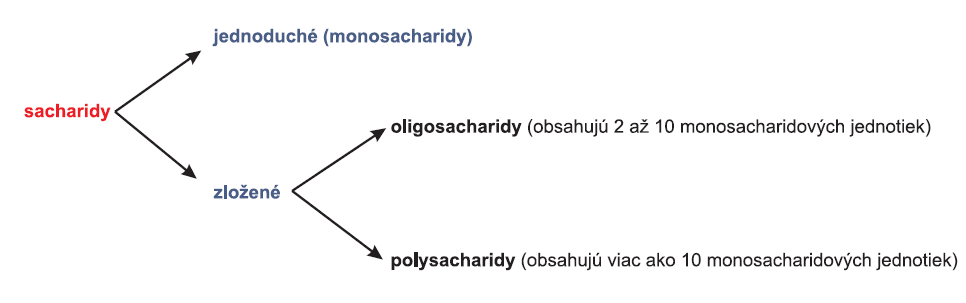 Monosaccharides are: glucose, fructose, galactose and mannoseOligosacharides are: disaccharides like sucrose, lactose, maltosePolysaccharides: starch, glycogen, cellulose, chitinTASK 1: Fehling ´s testTASK 2: Proof of starchChemicals: Fehling's solution: Fehling's solution I (7 g of CuSO4.5H2O in 100 cm3 of water), Fehling's solution II (35 g of sodium potassium tartrate + 10 g of NaOH in 100 cm3 of water). Lugol's solution: preparation: 1 g of iodine, 2 g of potassium iodide, 300 ml of distilled waterTools:test tubes, test tube stands, burner, knife, spoon, orange, honey, granulated sugar, potatoApproach:1. Prepare 2 stands. Place 4 test tubes in each.2. Squeeze the juice from the orange and prepare a solution of orange juice (if it is not enough, dilute it with water).3. Dissolve a teaspoon of honey in 50 ml of water.4. Dissolve a teaspoon of sugar in 50 ml of  water.5. Cut the potato, scrape off the mushy mass with a knife (scalpel) and add a little water.6. Pour 2 ml of orange juice solution into the 1st test tube in the first rack.7. Pour 2 ml of honey solution into the 2nd test tube in the first stand.8. Pour 2 ml of sugar solution into the 3rd test tube in the first rack.9. Pour 2 ml of potato juice solution into the 4th tube in the first rack.10. Pour 2 ml of orange juice solution into the 1st test tube in the second rack.11. Pour 2 ml of honey solution into the 2nd test tube in the second stand.12. Pour 2 ml of sugar solution into the 3rd test tube in the second rack.13. Pour 2 ml of potato juice solution into the 4th tube in the second rack.14. Add Fehling's solution to the test tubes in the first rack and heat carefully in a water bath.13. Drop Lugol's solution into the test tube in the second stand. We observe.Observation:GLUCOSE,FRUCTOSE,SUCROSE,STARCH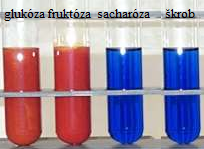 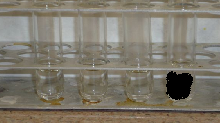 After Fehling's reagent was added, the orange juice solution and the honey solution were first decolorized. After adding Lugol's solution, only starch became darkly colored in the second row.Conclusion:The resulting red-brown precipitate is copper oxide. During the reaction, the saccharide was oxidized and the copper was reduced. Glucose in orange juice and fructose in honey are reducing carbohydrates. Sucrose in sugar and starch in potato did not give a positive reaction.A positive reaction of starch with iodine is used in practice to prove iodine in substances.TASK 1: DNA ISOLATIONTOOLS AND CHEMICALS: filter apparatus, gauze, spoon, fork, beaker, whisk, pipette, strawberries, pineapple juice, salt, ethanol, cleaning agentWORKING PROCEDURE:! Work on task 2 while you are waiting!VOCABULARY:mortar-mažiargauze- gázabeaker- kadička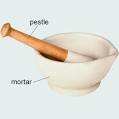 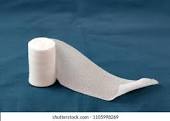 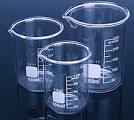 1. Use a fork to mash 3-4 strawberries in a mortar.2. Using a pipette, add 5 ml of water and a teaspoon of salt.3. Mix the mixture well and add a teaspoon of detergent. Wait 5 min.4. Filter the mixture, use gauze or fabric as a filter.5. Add 3 to 5 ml of pineapple juice to the filtrate and wait 5 min.6. Pour approximately the same amount of ethanol into the mixture along the walls of the beaker.7. After 2-3 minutes, draw the result.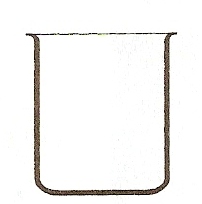 OBSERVATION:TASK 2: BLIND TABLEThe basic building block of NK is a nucleotide:Correctly put the elements that make up the nucleotides into the PSP.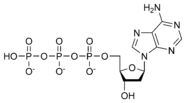 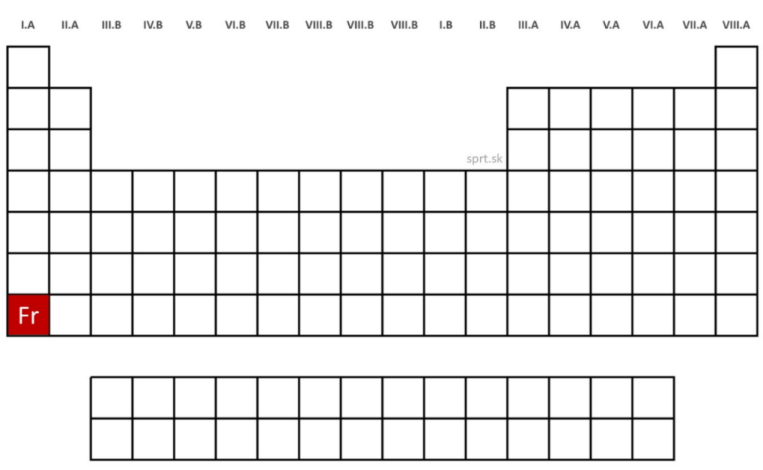 Photos taken during the lesson in the lab: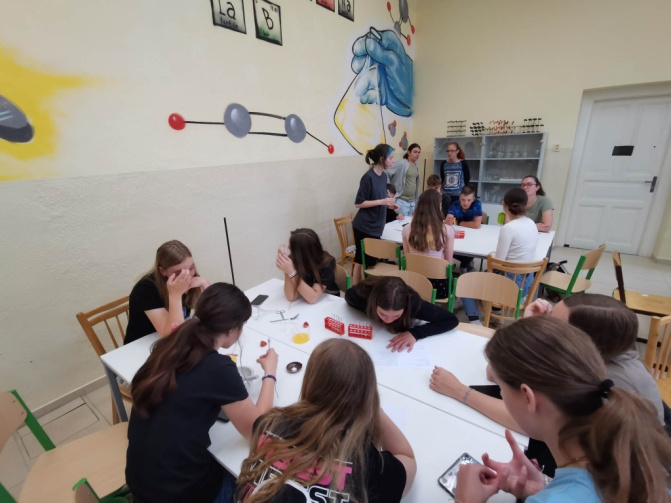 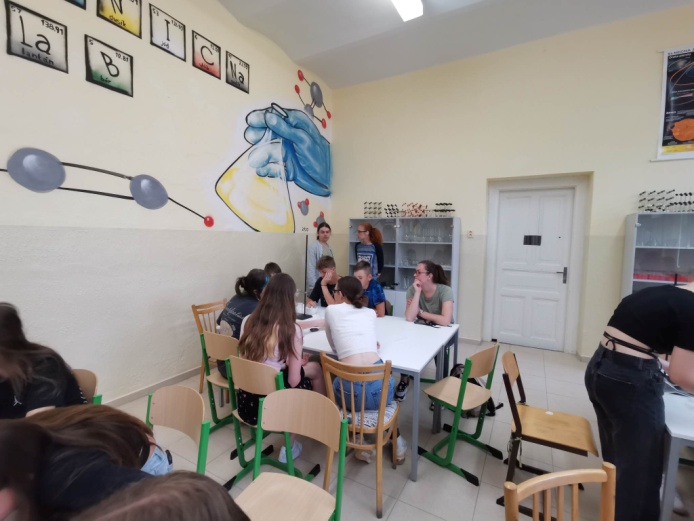 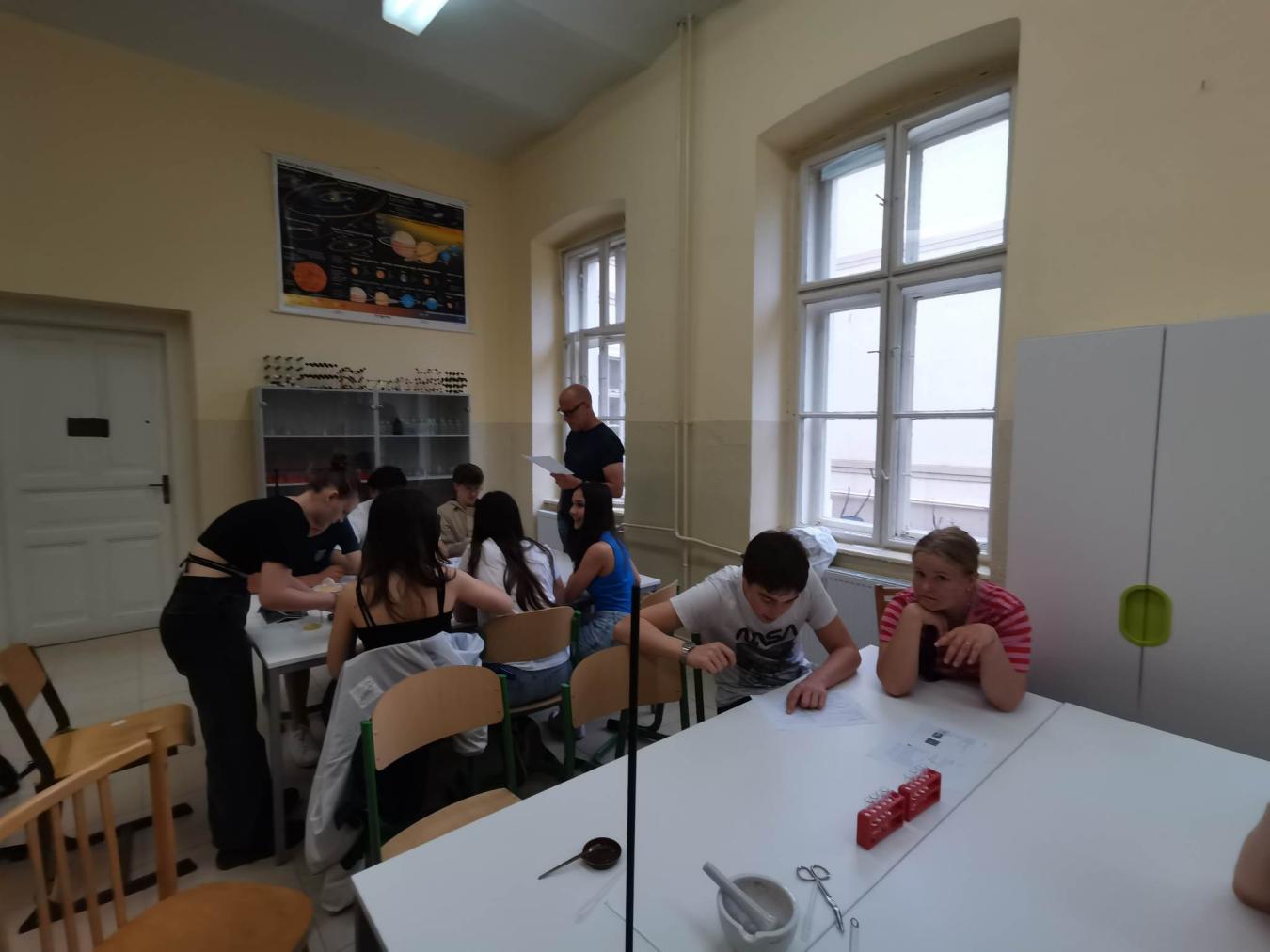 